Publicado en Logroño, 23 de noviembre de 2015.-  el 23/11/2015 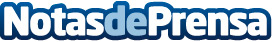 Dr. Antonio Bazán: “La cirugía de aumento de pecho es la intervención quirúrgica más demandada por las pacientes en cirugía plástica”El perfil de las pacientes que más demandan esta intervención son mujeres entre los 18 y los 44 años.
El objetivo en la cirugía de remodelación mamaria moderna está en la búsqueda de la proporción, la normalidad y la discreción, desde el punto de vista estético; además de la seguridad quirúrgica y clínica a largo plazoDatos de contacto:Gabinete de Comunicación de Viamed Salud943223750Nota de prensa publicada en: https://www.notasdeprensa.es/dr-antonio-bazan-la-cirugia-de-aumento-de Categorias: Medicina Sociedad La Rioja Eventos http://www.notasdeprensa.es